Unit 4  Chapter 7:   More Derivatives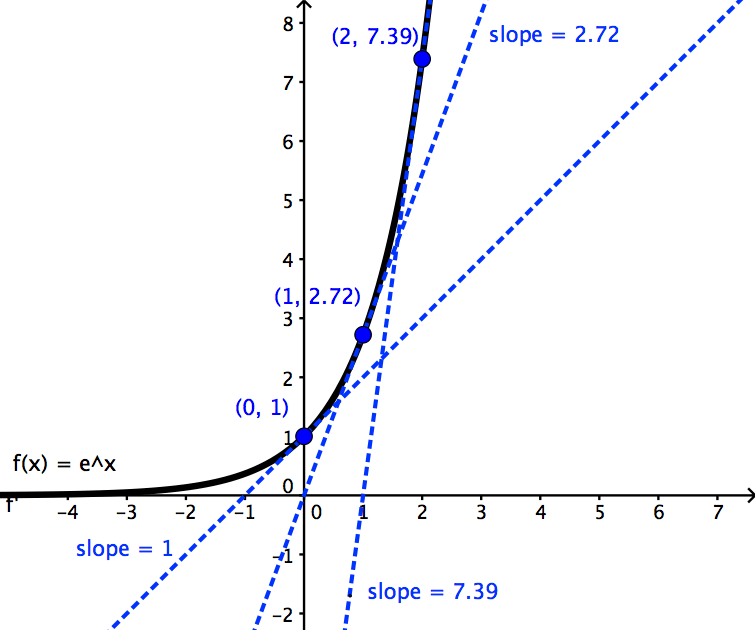 Day 1Wed 9/28Sec 3.7 Implicit Differentiationp.188 #5-29 oddDay 2Thurs 9/29Sec 7.1Derivative of Inverse FunctionsDerivatives of Inverse Functions WorksheetDay 3Fri 9/30Early ReleaseSec 7.2 and Sec 7.4  Exponential and Logarithmic RulesCalculaugh 38/39p.475 #23-30, 39Day 4Mon 10/3Sec 7.4 Logarithmic Differentiation Sec 7.5 Inverse Trig RulesCalculaugh 43p.484 #22-33Day 5Tues 10/4Rule QuizSec 7.7 L’Hopital’s Rulep.501 #5-41 every other oddDay 6Wed 10/5ReviewCalculaugh 40/41Review WorksheetDay 7Thurs 10/6TestProblem Set #3